 Essential Math Standards Kindergarten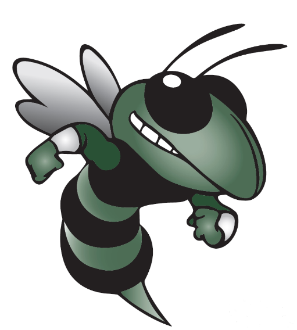 Dear Families,Essential Standards are the grade level standards that our teachers have identified as the most critical for our students to learn before moving to the next grade level. This year we are focusing on our essential math standards, making sure that as many students as possible demonstrate mastery of these essentials. Please see below for a list of our math essential standards for your child’s grade level. Please let us know if you have questions!Mansfield Elementary K-2 Teachers Kindergarten Math Essential Standards 2023-2024Numerical ReasoningK.NR.1.1 Count up to 20 objects in a variety of structured arrangements and up to 10 objects in a scattered arrangement.K.NR.1.3 Given a number from 1-20, identify the number that is one more or one less.K.NR.2.1 Count forward to 100 by tens and ones and backward from 20 by ones.K.NR.4.1 Identify written numerals 0-20 and represent a number of objects with a written numeral 0-20 (with 0 representing a count of no objects).K.NR.5.4 Fluently add and subtract within 5 using a variety of strategies to solve practical, mathematical problems.Patterning and Algebraic ReasoningK.PAR.6.1 Create, extend, and describe repeating patterns with numbers and shapes, and explain the rationale for the pattern. Measurement and Data ReasoningK.MDR.7.1 Directly compare, describe, and order common objects, using measurable attributes (length, height, width, or weight) and describe the difference. Geometric and Spatial ReasoningK.GSR.8.1 Identify, sort, classify, analyze, and compare two-dimensional shapes and three-dimensional figures, in different sizes and orientations, using informal language to describe their similarities, differences, number of sides and vertices, and other attributes. K.GSR.8.2 Describe the relative location of an object using positional words. Essential Math Standards 1st GradeDear Families,Essential Standards are the grade level standards that our teachers have identified as the most critical for our students to learn before moving to the next grade level. This year we are focusing on our essential math standards, making sure that as many students as possible demonstrate mastery of these essentials. Please see below for a list of our math essential standards for your child’s grade level. Please let us know if you have questions!Mansfield Elementary K-2 Teachers1st Grade Essential Standards 2023-2024 Math Essential Standards: The following are the 12 most important or essential Math standards for your child to master by the end of their Kindergarten year to be a successful 1st grader. Numerical Reasoning: 1.NR.1.1 Count within 120, forward and backward, starting at any number. In this range, read and write numerals and represent a number of objects with a written numeral.  1.NR.1.2 Explain that the two digits of a 2-digit number represent the amounts of tens and ones.  1.NR. 2.1 Use a variety of strategies to solve addition and subtraction problems within 20.  1.NR.2.3 Recognize the inverse relationship between subtraction and addition within 20 and use this inverse relationship to solve authentic problems.  1.NR.2.4 Fluently add and subtract within 10 using a variety of strategies.  1.NR.2.5 Use the meaning of the equal sign to determine whether equations involving addition and subtraction are true or false.  1.NR.2.7 Apply properties of operations as strategies to solve addition and subtraction problem situations within 20.  1.NR.5.2 Given a two-digit number, mentally find 10 more or 10 less than the number, without having to count; explain the reasoning used.  Patterns and Algebraic Reasoning: 1.PAR.3.2 Identify, describe, and create growing, shrinking, and repeating patterns based on the repeated addition or subtraction of 1s, 2s, 5s, and 10s.  Measurement and Data Reasoning: 1.MDR.6.2 Tell and write time in hours and half-hours using analog and digital clocks, and measure elapsed time to the hour on the hour using a predetermined number line.  1.MDR.6.3 Identify the value of quarters and compare the values of pennies, nickels, dimes, and quarters.  Geometric and Spatial Reasoning: 1.GSR.4.1 Identify common two-dimensional shapes and three-dimensional figures, sort and classify them by their attributes and build and draw shapes that possess defining attributes.   Essential Math Standards 2nd GradeDear Families,Essential Standards are the grade level standards that our teachers have identified as the most critical for our students to learn before moving to the next grade level. This year we are focusing on our essential math standards, making sure that as many students as possible demonstrate mastery of these essentials. Please see below for a list of our math essential standards for your child’s grade level. Please let us know if you have questions!Mansfield Elementary K-2 Teachers2nd Grade Math Essential StandardsNumerical Reasoning: 2.NR.1.1 Explain the value of a three-digit number using hundreds, tens, and ones in a variety of ways.  2.NR.1.3 Represent, compare, and order whole numbers to 1000 with an emphasis on place value and equality. Use >, =, and < symbols to record the results of comparisons.  2.NR.2.1 Fluently add and subtract within 20 using a variety of mental, part-whole strategies.  2.NR.2.2 Find 10 more or 10 less than a given three-digit number and find 100 more or 100 less than a given three-digit number.  2.NR.2.3 Solve problems involving the addition and subtraction of two-digit numbers using part-whole strategies.  2.NR.3.2 Use addition to find the total number of objects arranged in rectangular arrays with up to 5 rows and up to 5 columns; write an equation to express the total as a sum of equal addends.  Patterns and Algebraic Reasoning: 2.PAR. 4.1 Identify, describe, and create a numerical pattern resulting from repeating an operation such as addition and subtraction. Measurement and Data Reasoning: 2.MDR.5.2 Estimate and measure the length of an object or distance to the nearest whole unit using appropriate units and standard measuring tools.  2.MDR.6.2 Find the value of a group of coins and determine combinations of coins that equal a given amount that is less than one hundred cents, and solve problems involving dollar bills, quarters, dimes, nickels, and pennies, using $ and ¢ symbols appropriately.  Geometric and Spatial Reasoning: 2.GSR.7.1 Describe, compare and sort 2-D shapes including polygons, triangles, quadrilaterals, pentagons, hexagons, and 3-D shapes including rectangular prisms and cones, given a set of attributes.  2.GSR.7.3 Partition circles and rectangles into two, three, or four equal shares. Identify and describe equal sized parts of the whole using fractional names (“halves,” “thirds,” “fourths”, “half of,” “third of,” “quarter of,” etc.).  2.GSR.7.4 Recognize that equal shares of identical wholes may be different shapes within the same whole.